Publicado en Barcelona el 08/07/2021 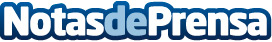 Sappi App: La aplicación para mejorar el bienestar de los animales a través de la alimentaciónSappi App, la aplicación de alimentación animal que busca mejorar el bienestar de los animales, hace su lanzamiento oficialDatos de contacto:Prensa Sappi930161256Nota de prensa publicada en: https://www.notasdeprensa.es/sappi-app-la-aplicacion-para-mejorar-el Categorias: Veterinaria Mascotas Emprendedores Dispositivos móviles http://www.notasdeprensa.es